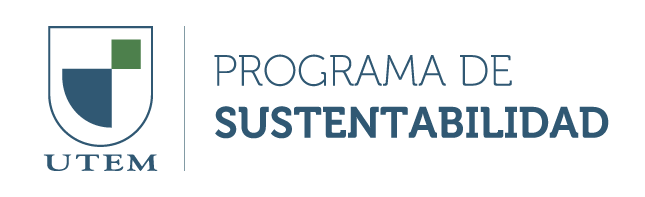 CARTA DE COMPROMISO2° Versión Curso Gestores de Cambio para la Sustentabilidad 2018Universidad Tecnológica MetropolitanaYo______________________________________________________________RUT____________Estudiante de la   Carrera__________________________________________________________Semestre______________________________________________________Celular___________Me comprometo, a participar activamente en la totalidad de los módulos de capacitación del presente curso de formación de Gestores de Cambio para la Sustentabilidad. Reconozco haber leído el programa y considerar la sesión de visita educativa en terreno, que requiere de mi presencia y autotraslado.Firma del Estudiantes